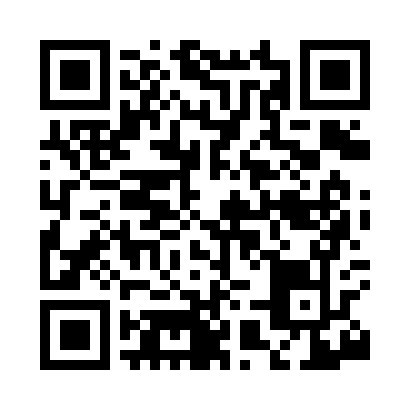 Prayer times for Copan, Oklahoma, USAWed 1 May 2024 - Fri 31 May 2024High Latitude Method: Angle Based RulePrayer Calculation Method: Islamic Society of North AmericaAsar Calculation Method: ShafiPrayer times provided by https://www.salahtimes.comDateDayFajrSunriseDhuhrAsrMaghribIsha1Wed5:106:291:215:078:139:322Thu5:086:281:215:088:149:343Fri5:076:271:215:088:159:354Sat5:066:261:205:088:169:365Sun5:046:251:205:088:179:376Mon5:036:241:205:088:179:387Tue5:026:231:205:088:189:398Wed5:006:221:205:098:199:419Thu4:596:211:205:098:209:4210Fri4:586:201:205:098:219:4311Sat4:576:191:205:098:229:4412Sun4:566:181:205:098:239:4513Mon4:546:171:205:098:249:4614Tue4:536:161:205:108:249:4715Wed4:526:151:205:108:259:4916Thu4:516:151:205:108:269:5017Fri4:506:141:205:108:279:5118Sat4:496:131:205:108:289:5219Sun4:486:121:205:108:289:5320Mon4:476:121:205:118:299:5421Tue4:466:111:205:118:309:5522Wed4:456:101:205:118:319:5623Thu4:446:101:215:118:329:5724Fri4:436:091:215:118:329:5825Sat4:436:091:215:128:339:5926Sun4:426:081:215:128:3410:0027Mon4:416:081:215:128:3510:0128Tue4:406:071:215:128:3510:0229Wed4:406:071:215:128:3610:0330Thu4:396:061:215:138:3710:0431Fri4:386:061:225:138:3710:05